JAMES A. CARROLL, JR. & EXCELLENCE IN MANAGEMENT AWARDCRITERIANOMINATION PACKETJames A. Carroll, Jr. and Excellence in Management (All information MUST be provided)Nominee’s Name: Nominee’s Nickname (go-by-name): Facility Mailing Address: Installation: Garrison Commander’s Name: Garrison Commander’s Mailing Address: Garrison Commander’s FedEx Address: Region: Division, Facility, or Outlet Name: Telephone (including area code/country code): Program and Location Code: Position/Grade: Position Title: Time in Position (actual dates): Nominee’s Email: Nomination Category (specify ONLY one category): Supervisor’s name and contact information: Nomination Packet for James A. Carroll, Jr. and Excellence in Management:Facility Information (Include at a minimum the following: size, revenue, programs, hours of operation and workforce size) [no more than 2,500 words]:Tab A:  Improved Participation and Service to the CommunityInclude a maximum of four pictures that highlight the best qualities of the facility (optional)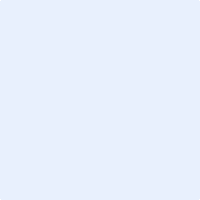 Tab B:  Innovative Services and Programs (Specify unique services, events, specials)Tab C:  Focus on training and recognition for subordinates (Specify sessions and presentations)Tab D:  Cross-marketing and collaboration with other MWR programs to enhance Programming (Specify what has been done)Tab E:  Facilities Improvement Plan (those executed during nomination period, plus five year plan)Tab F:  Financial Improvement Performance Narrative (Complete tables and explain how financials improved/increased, maintained net revenue & NIBD and if expenses were controlled)Tab G:  Strategic Business and Action Plans (Upload the most recent plans in the Army Business Plan Development Website: http://www.imcomacademy.com/bpd/?pageid=105)Tab H:  Operating Scorecard (Attach most recent Regional version - summary page only)Tab I: Internal Control Checklist (Attach most recent Regional version - summary page only)Tab J: Supervisor Nomination Narrative (no more than 1,000 words) (should include but not be limited to the Professional nominee: time and trajectory with MWR, facility operated, size, programming, workforce size/employees supervise, complexities of the job, work ethic, innovative services, what has been done to offset stagnant or declining revenue, control/lower expenses, maintain/increase NIBD.  Clearly identify any valid extenuating circumstance. The nominee as a person: attitude, general character, struggles/triumphs, how she/he contributes to the success of the mission. Address why you believe your nominee should be an award winnerTab K: Personnel File Review Disclaimer (attach signed Annex E)Nomination ApprovalsSupervisor’s Name: ____________________________________________________Supervisor’s Signature: _________________________________________________Address: _____________________________________________________________Telephone: (CML) ___________________________ (DSN) ____________________Email: _______________________________________________________________FMWR Director’s Name: _________________________________________________FMWR Director’s Signature: _______________________________________________Address: ______________________________________________________________Telephone: (CML) ____________________________ (DSN) ____________________Email: ________________________________________________________________Garrison Commander’s Name: ____________________________________________GC’s Signature: ________________________________________________________Telephone: (CML): ____________________________ (DSN) ____________________Email: ________________________________________________________________The Region will review the installation's nomination(s) and forward only complete packages with appropriate endorsement by the Region Director (RD).  Utilize a single memorandum listing all nominees within the RD’s area of responsibility and forward it, together with complete nomination packages, to Ms. Elba Guardia at the following email address: elba.guardia.naf@mail.milNominee:Facility/Garrison:Nominee:Facility/Garrison:Nominee:Facility/Garrison:Nominee:Facility/Garrison:Nominee:Facility/Garrison:MAXPOINTSSCORESupervisor’s Nomination:Supervisor’s Nomination:85Tab AImproved Participation and Service to the Community10Tab BInnovative Services and Programs (unique events)10Tab CFocus on training & recognition for subordinates10Tab DCross-marketing/collaboration with other MWR programs to enhance Programming10Tab EFacilities Improvement Plan – 5 year plan10Tab FFinancial Performance Improvement Narrative15Tab GStrategic Business and Action Plans (current and uploaded to website)10Tab HOperations Scorecard (summary page only)05Tab IInternal Controls Checklist (summary page only)05Supervisor’s Narrative:Supervisor’s Narrative:15Tab JHighlights of the nominee: work ethics, deployments, struggles/triumphs, character, trustworthiness, team player10Tab KPersonnel File Review Disclaimer  (Annex E)05TOTAL SCORE:TOTAL SCORE:100100FMWR Director’s Endorsement                     (Check off Item)FMWR Director’s Endorsement                     (Check off Item)Garrison Commander’s Endorsement            (Check off Item)Garrison Commander’s Endorsement            (Check off Item)ID Director Endorsement                                (Check off Item)ID Director Endorsement                                (Check off Item)Award Selection Board Member Name, Signature, date:Award Selection Board Member Name, Signature, date:Notes:Notes:Notes:Notes:Notes: